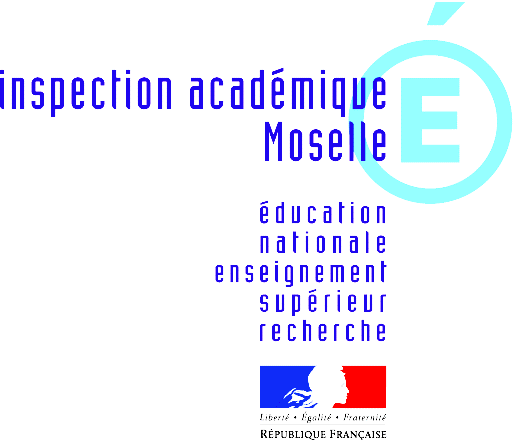 Modalités des passages des brevets Partager les deux classes en trois  groupes de niveau établis par rapport aux épreuves du brevet ; si quelques difficultés pour estimer le niveau des élèves demander l’avis des moniteurs de ski. Remplir la " fiche groupe" (prénom des élèves dans les cases du haut).  Groupe débutant : Les 4 premiers items seront directement remplis par les enseignants dès l’arrivée au Snowhall.3 niveaux prévus (dénomination FFS : classe débutant -  classe 1 - classe2)      Pour information (équivalence) : classe débutant FFS ↣ Flocon  ESF		                             classe 1  FFS          ↣ première étoile ESF		                         classe  2 FFS       ↣ deuxième étoile ESF3 parcours prévus et préparés par les moniteurs de ski.       * Sans perdre de temps, les élèves effectuent un passage d’essai.* Passage évalué : par les moniteurs de ski et les enseignants, penser à faire passer plusieurs élèves en même temps pour gagner du temps (en prévoyant une distance suffisante entre chaque élève).Offrir aux élèves les plus à l’aise dans un parcours la possibilité d’effectuer le parcours de niveau supérieur.* Un grand merci par anticipation : me faire parvenir les résultats                     raymond.przybylski@ac-nancy-metz.frIl serait souhaitable que la remise des diplômes soit l’occasion d’une petite cérémonie "officielle" dans les écoles pour valoriser l’investissement des enseignants, les progrès des élèves et remercier les financeurs et les moniteurs de ski (tous bénévoles, à inviter)  L’achat d’une médaille est possible : contacter les moniteurs de ski.Pièces jointes :plan général des parcoursles 3  parcours (une petite modification est prévue au parcours débutant)une  fiche-groupe par niveau, en dessous du nom des élèves, le cas échéant  barrer les items échoués puis faire le total des points.une fiche d’évaluation individuelle par niveau, éventuellement à destination des élèves un modèle de diplôme recto versoun modèle de diplôme de participation pour les élèves n’ayant pas atteint au moins le premier niveau (classe débutant).Réunion bilan : Lundi 26 mai à 17h00 au Snowhall